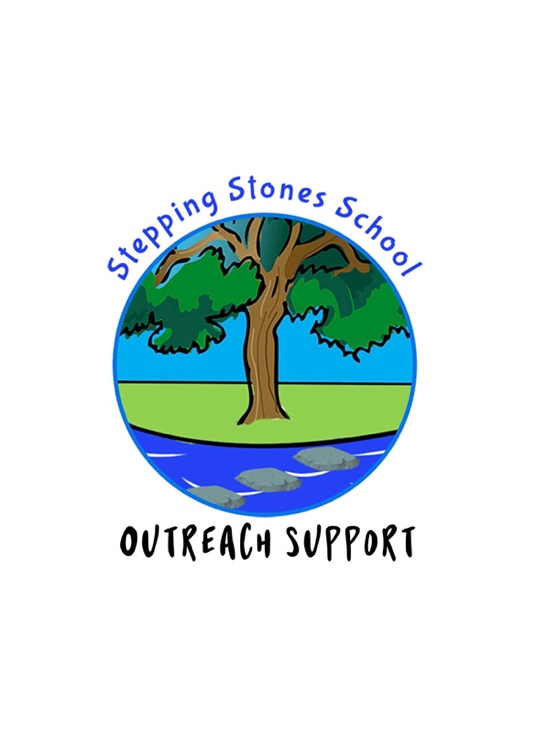 Outreach Support Request forWhole ClassPlease return the completed form and accompanying documentation to:Katie Greenwood Email: k.greenwood@steppingstones.lancs.sch.ukGPDR DATA STORAGE: Please note we supply mainstream schools with copies of reports and reviews. We only hold information on our digital server until your child completes their primary education.Name of School:Contact Telephone Number:Headteacher:SENCO: Name of Referrer:Contact Email: Date of Request: Name of Class:Year Group:Name of Class Teacher: Contact Email for Class Teacher:What are the specific difficulties and challenges within the class which have led to this referral?Current support and strategies being used in the classroom:What sort of support would you like?i.e.. 1:1 class teacher or TA individualised support, class management strategies, training, is there a particular child/group who requires targeting?  What do you aim to achieve following our intervention?i.e. improved relationships, upskilled staff, improved emotional regulation, etc.Are there any other ways in which we can support you through this referral? 